17/ENG02/019COMPUTER ENGINEERINGENGINEERING MATHEMATICS IVASSIGNMENT IIIa) 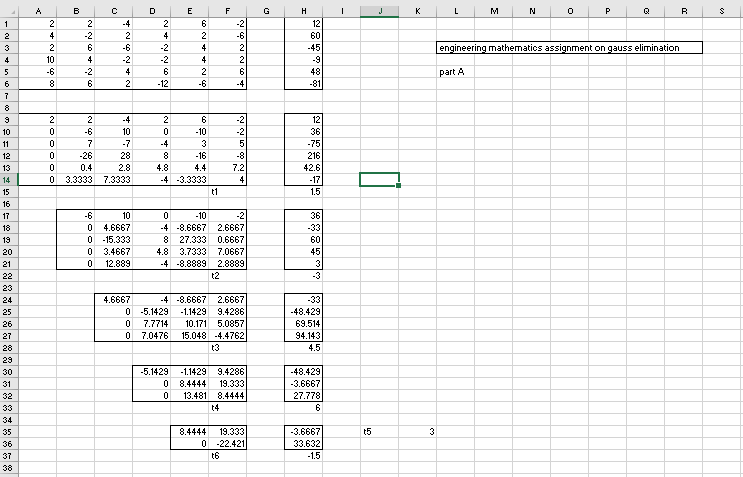 b) 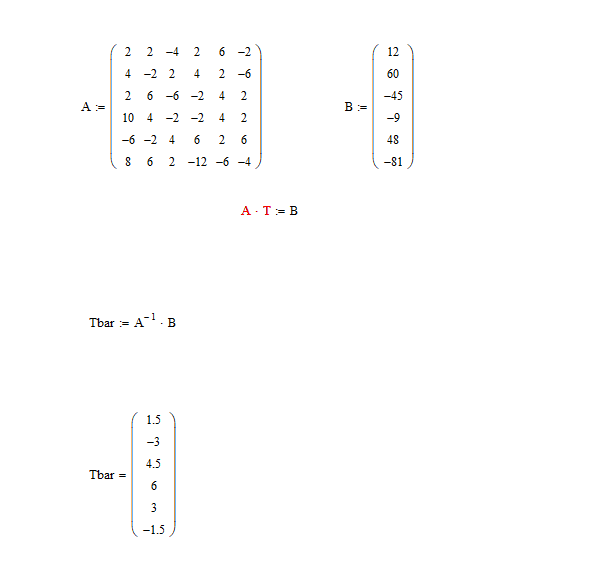 c) 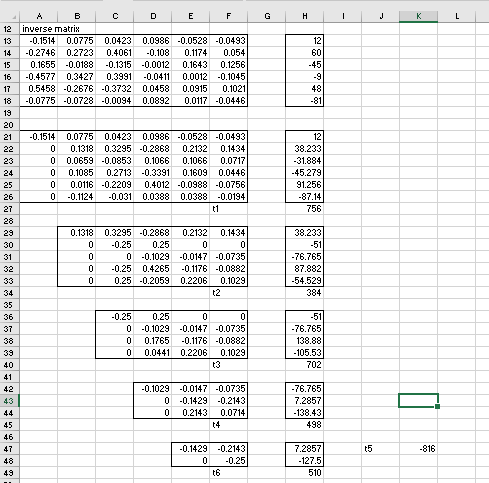 d) 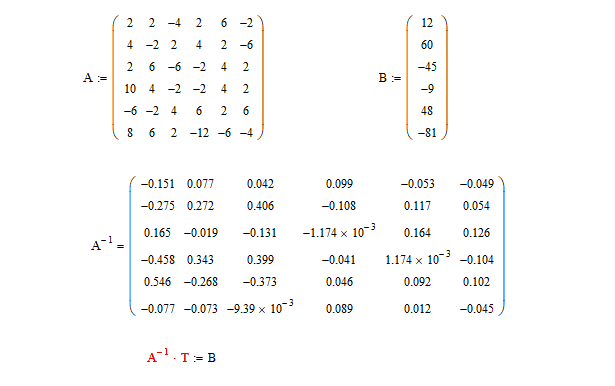 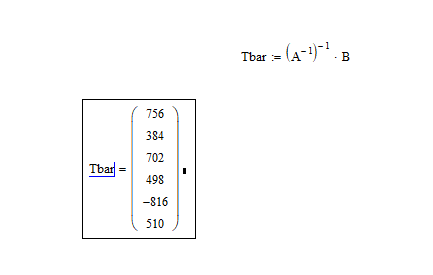 